Sms från Soppero del 5 – elevfrågor      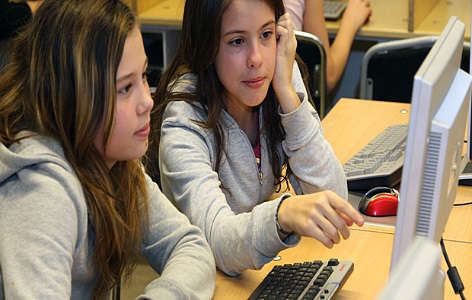 Du och din parkamrat formulerar tillsammans 4-5 frågor på avsnitt 5 ur Sms från Soppero som ni skriver ner i Word (One drive).Dela ert dokument med frågor till det par ni tilldelats att byta frågor med. 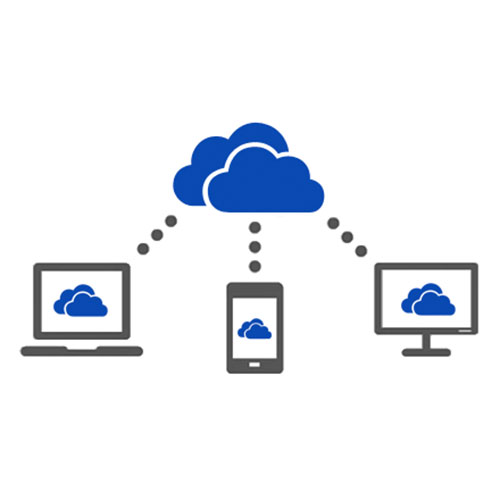 Svara på varandras frågor direkt i dokumentet och dela sedan dokumentet igen med de som skapat frågorna. När varje par har fått tillbaka sina frågor med svar är det dags att göra en kamratbedömning. Försök att muntligt ge två positiva kommentarer och en kommentar med tips på förbättring. 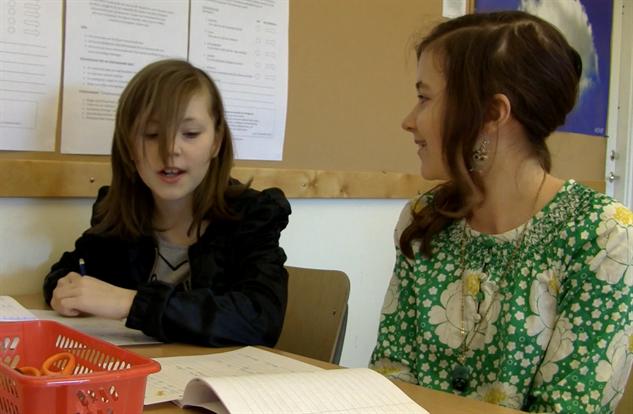 Skriv ner er bedömning  och dela dokumentet mellan er igen och redigera det som ni fått feedback på.      Avslutningsvis    Skriv en kort kommentar om vad ni tyckte om detta sätt att arbeta.     Vad kändes bra? Mindre bra? Förslag på förbättring?